947  Tebliğ Yayını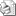 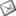 Sayı     : 2009 /  947İLGİ   : TESK’in 08.06.2009 tarih, EĞT.PLN.SG-3.02.09/161 – 3235 sayı, 35 no.lu genelgesi26.05.2008 tarih ve 26887 sayılı Resmi Gazete’de yayımlanan 5763 sayılı İş Kanunu ve Bazı Kanunlarda Değişiklik Yapılması Hakkında Kanun’nun 5 inci maddesiyle İş Kanununun 85 inci maddesinin birinci fıkrasına “ çalıştığı işle ilgili mesleki eğitim almamış işçiler” ibaresi eklendiği ve bu ibare ile çalıştığı iş ile ilgili mesleki eğitim almamış işçilerin ağır ve tehlikeli işlerde çalıştırılamayacağı ilgi genelge ile bildirilmiştir.Çalışma ve Sosyal Güvenlik Bakanlığı’nın konu ile ilgili tebliği 31 Mayıs 2009 tarih ve 27244 sayılı Resmi Gazete’de yayımlanarak yürürlüğe girmiştir.Bilgilerinizi ve konunun ilgili üyelerinize duyurulması hususunda gereğini rica ederiz. Özcan KILKIŞ                                                                                    Hilmi KURTOĞLU Genel Sekreter                                                                                       Başkan VekiliEK       : Tebliğ ( 1 Adet – 1 Sayfa )( http://www.tesk.org.tr/tr/mevzuat/09/09035.htm )